MEMORANDO Nº000/2023/XXX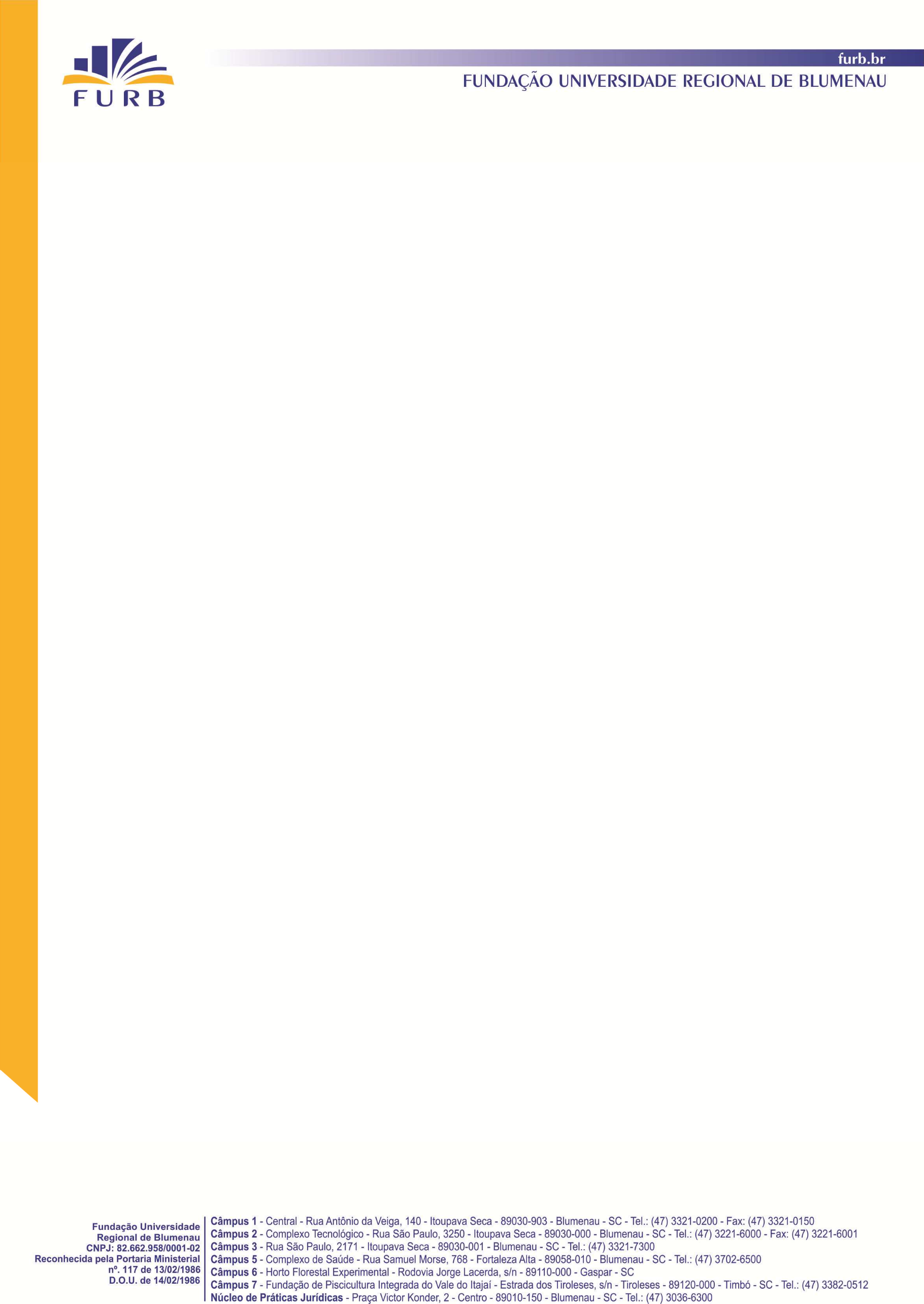    Em, xx de julho de 2023.                                                                           Para: DACP – Divisão de Administração Contábil e PatrimonialAssunto: Adiantamento de Valores                                                     Adiantamento de ValoresA Prestação de contas deve ocorrem em até cinco dias do prazo estipulado para a aplicação dos recursos, e deve seguir as orientações da Instrução Normativa nº 03/2018.  ____________________________________Carimbo e Assinatura doSolicitante_____________________________________Carimbo e Assinatura doOrdenador de DespesasSolicitante: Cargo:Código Pessoa:Fundamentação legal: Lei nº4320/64 art. 64; Lei Municipal nº4.313/93;IN TCE nº14/2012 e IN FURB nº 03/2018.Lei nº4320/64 art. 64; Lei Municipal nº4.313/93;IN TCE nº14/2012 e IN FURB nº 03/2018.Lei nº4320/64 art. 64; Lei Municipal nº4.313/93;IN TCE nº14/2012 e IN FURB nº 03/2018.Lei nº4320/64 art. 64; Lei Municipal nº4.313/93;IN TCE nº14/2012 e IN FURB nº 03/2018.Descrição do Evento/Finalidade:Justificativa de não seguir os trâmites via DAM (para Materiais de Consumo e Serviços Pessoa Jurídica)Valor R$:Local /PCC para Débito:Código da Dotação:Data da Liberação da Verba:Prazo Estipulado para Aplicação dos Recursos (até 30 dias para Passagens e Despesas de Locomoção e até 60 dias para Material de Consumo e Serviços de Terceiros Pessoa Jurídica, contados da liberação da verba)Forma de Liberação: Pegar cheque na tesourariaJustificativa: Pegar cheque na tesourariaJustificativa: Pegar cheque na tesourariaJustificativa: Depósito: BancoAg.Ag.Ag.C/CC/CC/C